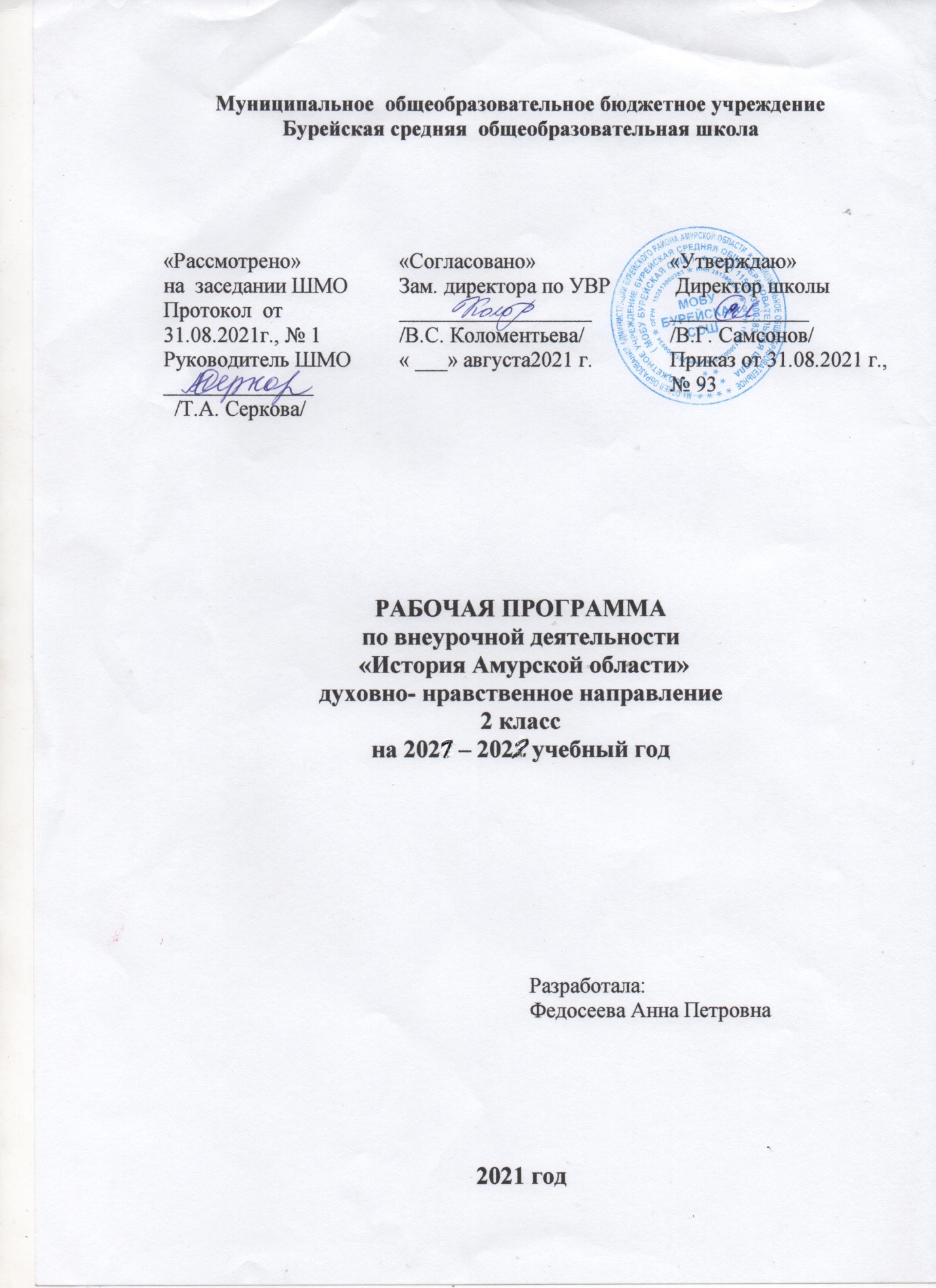       ПЛАНИРУЕМЫЕ РЕЗУЛЬТАТЫ ОСВОЕНИЯ КУРСА       внеурочной деятельности кружка «История Амурской области»   Личностные результаты:мотивированность на посильное и созидательное участие в жизни своего края;заинтересованность не только в личном успехе, но и в благополучии и процветании своего края;Метапредметные результаты: умение сознательно организовывать свою познавательную деятельность (от постановки цели до получения и оценки результата);овладение различными видами публичных выступлений (высказывания, монолог, дискуссия);умение выполнять познавательные и практические задания, в том числе с использованием проектной деятельности Предметные результаты: Знакомство  с различными аспектами истории родного края - политическими,           социальными,  культурологическими, экономическимиУстойчивый интерес к истории своей Родины. Система отслеживания и оценивания результатов: занятия в кружке дают возможность учащимся выполнить проектные и исследовательские работы,  представить полученные результаты на краеведческих конференциях.стория Амурской области»                   Содержание курса внеурочной деятельности «История Амурской области» Тема 1. Понятие «краеведение», основные направления, цели, задачи, особенности. (1 час)Знакомство с особенностями курса, формами занятий, требованиями к учащимся. Понятие «край», «ближняя родина».Тема 2.  Что такое Дальний   Восток.  (2 часа)Понятие «Дальний Восток». Границы и география Дальнего Востока. Из истории освоения Дальнего Востока.Тема 3. Приамурье  как составная часть региона (10часов)Приамурье как составная часть Дальневосточного региона. Приамурье - пограничный регион России. Понятие «граница». Климат и природные условия Приамурья. Растительный и животный мир  Приамурья. Основные виды хозяйственной деятельности. Районы Амурской области. Знакомство с названием районов и расположением их на карте. Города Амурской области. Семь чудес земли амурской. Тема 4. История изучения прошлого Дальнего Востока и Приамурья (4 часа)Первые сведения о народах Приамурья в сообщениях русских казаков - землепроходцев XVII века. Описание В.Д. Поярковым и Е.П. Хабаровым Приамурья. «Сказание о великой реке Амур» П.Г. Спафария. Исследователи Приамурья XVIII - XIX вв. Л.Ф. Миддендорф. Р.К. Маак. СВ. Максимов. И.Л. Лопатин. Г.И. Невельской. Книга «Подвиги русских морских офицеров на крайнем востоке России» как исторический источник.Тема 5. Древнейшая история. (2часа) Кладбище динозавров в г. БлаговещенскАрхеология как наука. Археологические объекты, их выявление, изучение и охрана. Методика археологических работ. Тема 6. Коренные народы Приамурья. (3 часа)Этнические поселения. Занятия людей. Орудия труда. Жилища. Культура коренных народов.Тема 7.  Казачество Приамурья (2 часа). Быт, обычаи, традиции.    Начало формирования Амурского войска. Казачьи округа и  станицы. Амурский казачий фольклор и его значение в изучении истории и духовной культуры казаков. Фольклорные жанры: пословицы, поговорки, загадки; бытовая, лирическая песня;, легенды; лечебные и охранительные заговоры. Тема 8. Наш Бурейский район – составная часть  Приамурья (3часа). Достопримечательности района. Природа. Главное богатство-люди нашего района..Тема 9. История посёлка Талакан.(3 часа) Сбор-разговор. «Что такое посёлок? Чем он отличается от города?». Моё окружение: дома, улицы. Экскурсия. История строительства ГЭС и посёлка. Экскурсия в поселковую библиотеку. «Посёлок, в котором я живу» Тема 10. Виртуальное путешествие в музеи Приамурья. (3часа). Общее количество, виды и распространение археологических памятников на территории Амурской области. Работа краеведческих музеев и научных центров. Защита проектов. Представление творческих работ.Календарно-тематическое планирование внеурочной деятельности кружка «История Амурской области»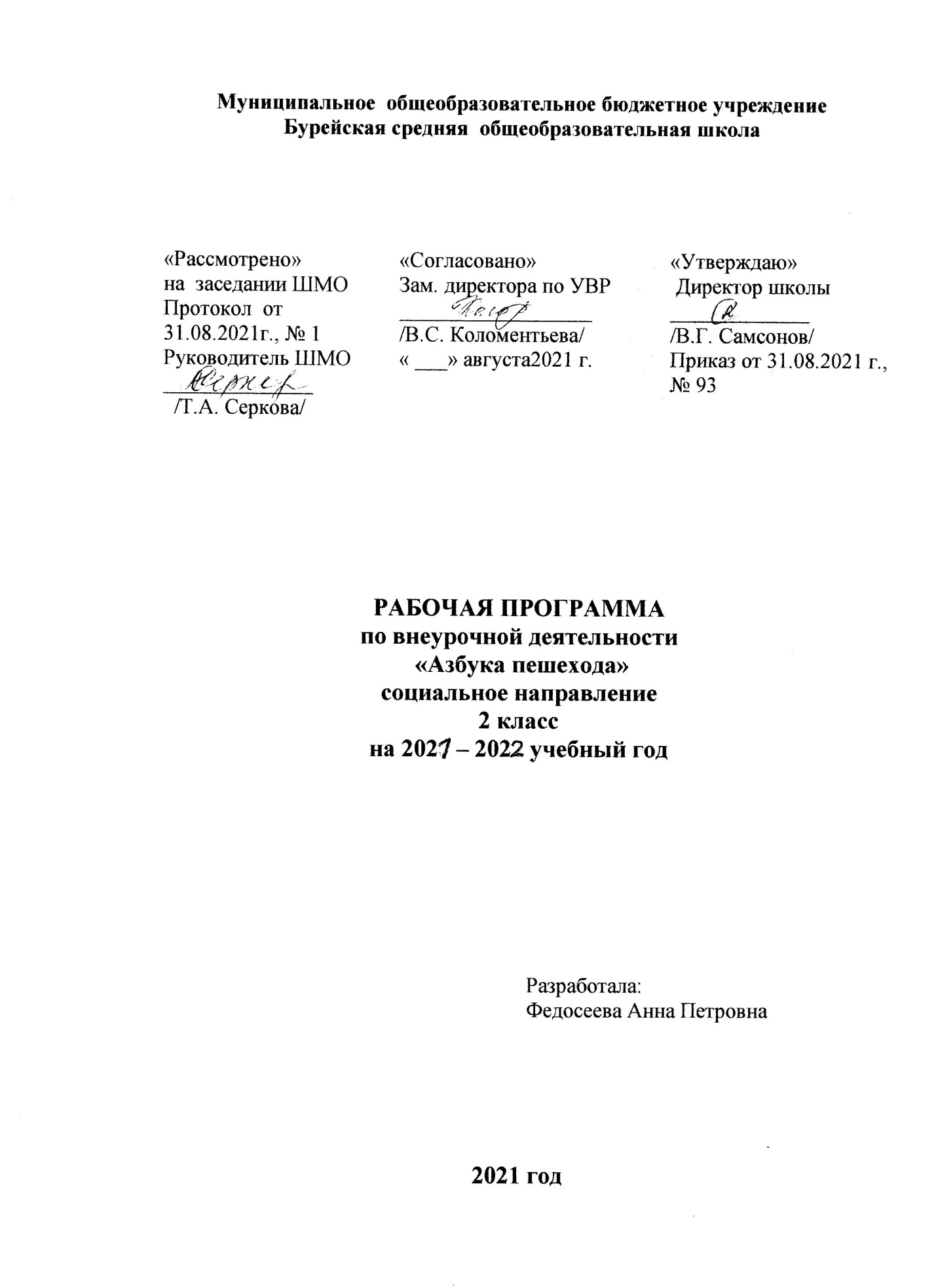                                             ПЛАНИРУЕМЫЕ РЕЗУЛЬТАТЫ ОСВОЕНИЯ КУРСА                                               внеурочной деятельности кружка «Азбука пешехода»Личностные:С помощью учителя устанавливает связи между целью учебной деятельности и её мотивом;С помощью учителя подбирает аргументы для оценивания предлагаемого материала;Принятие образа «хороший пешеход, хороший пассажир»;Самостоятельность и личная ответственность за свои поступки, установка на здоровый образ жизни;Уважительное отношение к другим участникам дорожного движения;  Осознание ответственности человека за общее благополучие;Этические чувства, прежде всего доброжелательность и эмоционально-нравственная отзывчивость;	Метапредметные УУД:		Регулятивные: использование речи для регуляции своего действия;учитывать установленные правила в планировании и контроле способа решения;с помощью учителя определяет то, что уже усвоено и что ещё подлежит усвоению; адекватное восприятие  предложений других людей по исправлению допущенных ошибок;умение соотносить правильность выбора, планирования, выполнения и результата действия с требованиями задачи.Коммуникативные:интегрироваться в группу сверстников и строить продуктивное взаимодействие со сверстниками и взрослыми;с помощью учителя создаёт устные высказывания, формулирует проблему;обращаться за помощью;формулировать свои затруднения;предлагать помощь и сотрудничество; слушать собеседника;оговариваться и приходить к общему решению; формулировать собственное мнение и позицию;Предметные результаты выделение и осмысление  отдельных слов, терминов, понятий;с помощью учителя находит необходимую информацию и выстраивает иерархию имеющихся знаний; умение ставить и формулировать проблемы;навыки осознанного и произвольного построения сообщения в устной форме, в том числе творческого характера;установление причинно-следственных связей.Классификация результатов внеурочной деятельности:.	Первый уровень результатов – приобретение школьником социальных знаний (об общественных нормах, об устройстве общества, о социально одобряемых и неодобряемых формах поведения в обществе и т.п.), первичного понимания социальной реальности и повседневной жизни. Для достижения данного уровня результатов особое значение имеет взаимодействие ученика со своими учителями (в основном и дополнительном образовании) как значимыми для него носителями положительного социального знания и повседневного опыта.	Второй уровень результатов– получение школьником опыта переживания и позитивного отношения к базовым ценностям общества (человек, семья, природа, мир, знания, труд, культура), ценностного отношения к социальной реальности в целом. Для достижения данного уровня результатов особое значение имеет взаимодействие школьников между собой на уровне класса, школы, т.е. в защищенной, дружественной просоциальной среде. Именно в такой близкой социальной среде ребенок получает (или не получает) первое практическое подтверждение приобретенных социальных знаний, начинает их ценить (или отвергает). 	Третий уровень результатов– получение школьником опыта самостоятельного общественного действия. Только в самостоятельном общественном действии юный человек действительно становится (а не просто узнает о том, как стать) социальным деятелем, гражданином, свободным человеком. Для достижения данного уровня результатов особое значение имеет взаимодействие школьника с социальными субъектами  за пределами школы, в открытой общественной среде. Критерии эффективности ожидаемых результатов могут быть количественными и качественными.
Количественные: увеличение количества детей, привлеченных к изучению и пропаганде Правил дорожного движения. В связи с уменьшение количества нарушений по Правилам дорожного движения и снижение детского дорожно-транспортного травматизма.Качественные: повышение уровня знаний по Правилам дорожного движения всех участников образовательного процесса и умение применять в различных дорожных ситуациях.Диагностика результатов проводится в виде тестов, контрольных заданий и участия в тематических конкурсах и викторинах.Содержание курса внеурочной деятельности « Азбука пешехода»Содержание курса внеурочной деятельности, с указанием форм организации учебных занятий, основных видов деятельностиТематическое планирование кружка внеурочной деятельности «Азбука пешехода»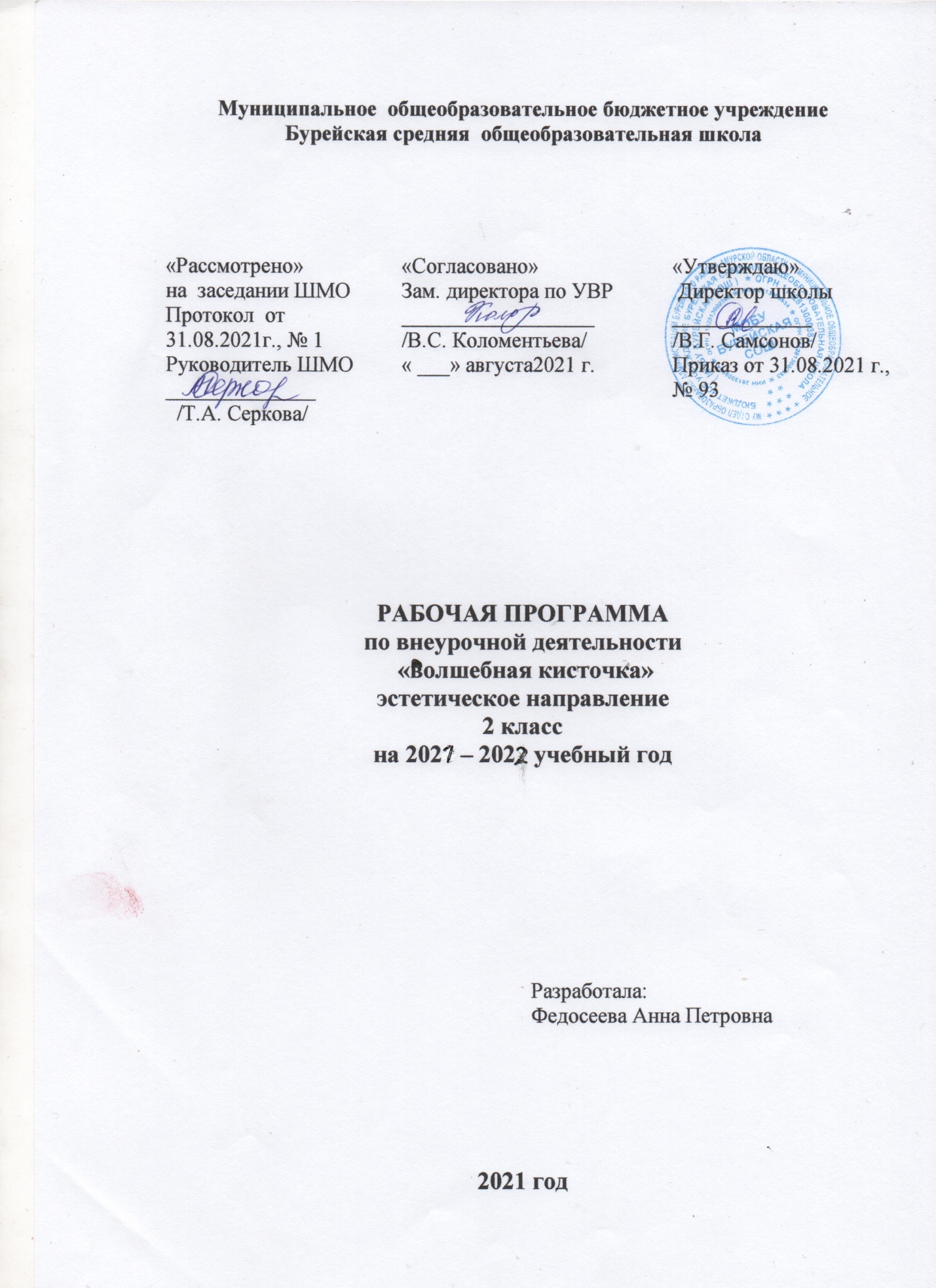  ПЛАНИРУЕМЫЕ РЕЗУЛЬТАТЫ ОСВОЕНИЯ КУРСА внеурочной деятельности кружка « Волшебная кисточка»Личностные.Личностные универсальные учебные действияУ учащихся будут сформированы:- учебно-познавательный интерес к новому материалу и способам решения новой задачи;- способность к оценке своей работы;- чувство прекрасного и эстетические чувстваМетапредметные:Регулятивные универсальные учебные действияУченики научатся:- принимать и сохранять учебную задачу;- планировать свои действия в соответствии с поставленной задачей и условиями её реализации;- осуществлять итоговый и пошаговый контроль по результату;- адекватно оценивать свою работу;- адекватно воспринимать предложения и оценку учителя и других членов кружка2. Познавательные универсальные учебные действияУченики научатся:- осуществлять анализ объектов с выделением существенных и несущественных признаков;- произвольно и осознанно владеть общими приёмами рисования3. Коммуникативные универсальные учебные действияУченики научатся:- допускать возможность существования у людей различных точек зрения;- формулировать собственное мнение и позицию;- задавать вопросы, необходимые для организации собственной деятельности;- договариваться и приходить к общему решению в совместной деятельностиПредметныеУченики  научатся:- создавать простые композиции на заданную тему;- различать основные и составные, тёплые и холодные цвета;- изображать предметы различной формы;Ученики получат возможность научиться:- видеть, чувствовать и изображать красоту и разнообразие природы, предметов.СОДЕРЖАНИЕ УЧЕБНОГО КУРСА«Чему я научусь» Беседа. Знакомство с различными техниками изобразительной деятельности.«Воздушный шар». Коллективная работа ко Дню учителя. Рисование примакиванием кусочком поролона. Акварель.«Мои волшебные ладошки». Введение в технику рисования ладошками.Рисование ладошками. Акварель.«Петушок – золотой гребешок». Рисование ладошками. Акварель.«Праздничный букет»- коллективная работа. Рисование осенних цветов. Масляные мелки, акварельные краски, маркер.«Волшебные листья» - введение в технику печатания листьями. Беседа; сбор природного материала (листьев с разной листовой пластиной). Пробные упражнения.«Осенний день». Рисование листьями; техника «по-сырому». Акварель. Маркер.«Капелька за капелькой» - знакомство с техникой «набрызг». Беседа. Пробные упражнения по усвоению техники «Набрызг». Творческие работы с использованием новой техники.«Кленовый лист». Конструктивное рисование. Конструктивное рисование кленового листа. Акварель. Цветные мелки.«От точки к точке». Рисование по точкам. Игровое занятие (соединение пронумерованных точек). Масляные мелки, акварель.«Вкусно и полезно!» Рисование фруктов. Конструктивное рисование фруктов. Использование техники «по-сырому».Акварель.«Натюрморт». Аппликация. Составление композиции из ранее нарисованных фруктов. Аппликация. Коллективная работа.«Морозные узоры». Знакомство с техникой«рисование воском»«Новогодний сувенир» Бумагоплатиска. Техника «торцевание». Аппликация.«Новогодняя елка». Смешанные техники . Рисования руками: ладонью, пальцами.Акварель«Моя картина». Творческая работа по замыслу ребёнка. Использование знакомых способов и техник рисования. Декоративное рисование. Роспись стеклянного сосуда. Техника рисования на стекле. Акриловые краски, контурная краска. «Зимний пейзаж» Кляксография (рисование деревьев способом выдувания из кляксы). Акварель. Тушь.«Рисование птиц». Конструктивное рисование птиц. Акварель.«Февральская лазурь». Рисование берёз Акварель. Гуашь. Техника «по-сырому», «вливание цветов».«Весенний букет». Конструктивное рисование цветов. Акварель. Цветные карандаши, маркер.«Котёнок и щенок». Рисование ладошками. Акварель. Маркер. Мелки.Дек.рис. «Пасхальный сувенир». Бумагопластика. Прорезная аппликация.«Портрет друга». Знакомство с портретным жанром. Рисование фигуры человека. Смешанные техники.«Моя семья». Жанр портрета. Акварель. Гуашь.Сувенир «Последний звонок». Тестопластика. Гуашь.«Рисование бабочек». Коллективная работа. Украшение интерьера школы к лету.«Моя картина». Творческая работа по замыслу детей. Смешанные техники.«Я - художник». Выставка лучших работ. Оформление альбома «Мои рисунки»Тематическое планирование кружка внеурочной деятельности  « Волшебная кисточка»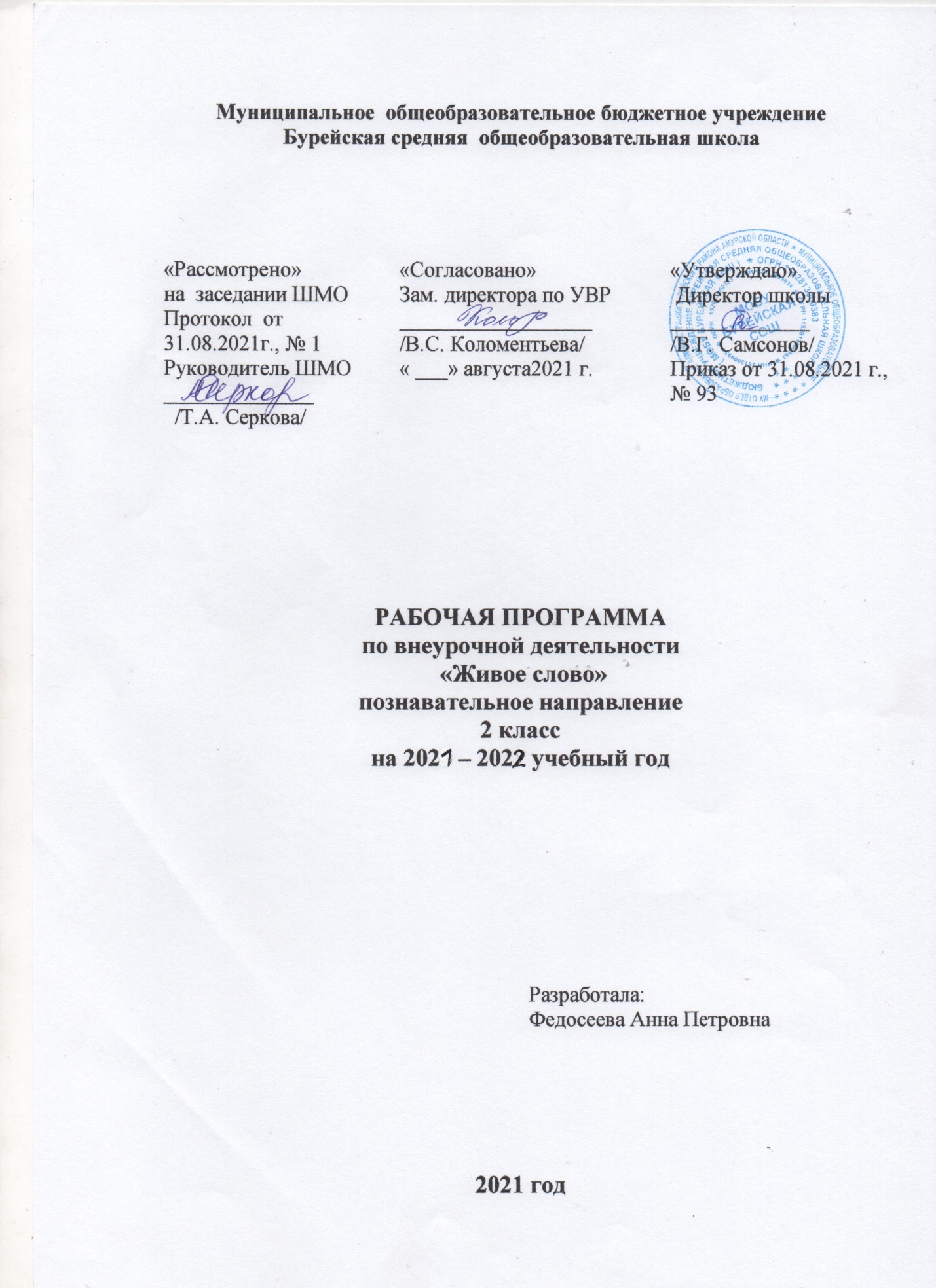  ПЛАНИРУЕМЫЕ РЕЗУЛЬТАТЫ ОСВОЕНИЯ КУРСА              внеурочной деятельности кружка «Живое слово»Личностные результаты:— уметь работать с книгой, пользуясь алгоритмом учебных действий;— уметь самостоятельно работать с новым произведением;— уметь работать в парах и группах, участвовать в, литературных играх;— уметь определять свою роль в общей работе и оценивать свои результаты;— участвовать в беседе о прочитанной книге, выражать своё мнение и аргументировать свою точку зрения;— оценивать поведение героев с точки зрения морали, формировать свою этическую позицию;— высказывать своё суждение об оформлении и структуре книги;— участвовать в конкурсах чтецов и рассказчиков;— соблюдать правила общения и поведения в школе, библиотеке, дома и т. д.Метапредметные результаты:— отбирать книги по теме, жанру и авторской принадлежности;— ориентироваться в мире книг (работа с каталогом, с открытым биб-лиотечным фондом);— составлять краткие аннотации к прочитанным книгам;— пользоваться словарями, справочниками, энциклопедиями.Предметные результаты:— осознавать значимость чтения для личного развития;— формировать потребность в систематическом чтении;— использовать разные виды чтения (ознакомительное, изучающее,выборочное, поисковое);— уметь самостоятельно выбирать интересующую литературу;— пользоваться справочными источниками для понимания и получения дополнительной информации.                             СОДЕРЖАНИЕ УЧЕБНОГО КУРСАА.С.Пушкин  «Сказка о царе Салтане, о сыне его славном и могучем богатыре князе Гвидоне Салтановиче и о прекрасной царевне Лебеди»А.С.Пушкин «Сказка о попе и о работнике его Балде»А.С.Пушкин «Сказка о мертвой царевне и о семи богатырях»А.С.Пушкин «Сказка о золотом петушке»А.С.Пушкин «Сказка о рыбаке и рыбке»П.П.Ершов «Конек-горбунок»М.Ю.Лермонтов «Ашик-Кериб» С. Т. Аксаков  «Аленький цветочек»В. Ф. Одоевский «Мороз Иванович»В. Ф. Одоевский  «Городок в табакерке» Антоний Погорельский  «Черная курица, или Подземные жители» В. И. Даль  «У тебя у самого свой ум» К. Д. Ушинский «Ветер и солнце» М. Л. Михайлов  «Два Мороза» М.Л. Михайлов «Волга и Вазуза»М. Е. Салтыков-Щедрин  «Повесть о том, как один мужик двух генералов прокормил» В. М. Гаршин  «Лягушка-путешественница» Л. Н. Толстой  «Липунюшка»  Л. Н. Толстой  «Царь и рубашка» Д. Н. Мамин-Сибиряк  «Аленушкины сказки»Д. Н. Мамин-Сибиряк  Сказка про храброго Зайца—длинные уши, косые глаза, короткий хвост»Д. Н. Мамин-Сибиряк «Серая шейка»А. Н. Толстой  «Золотой ключик, или Приключения Буратино» К. И. Чуковский  «Муха-цокотуха» П. П. Бажов «Серебряное копытце» П. П. Бажов  «Огневушка-поскакушка» С. Я. Маршак  «Двенадцать месяцев» А. П. Гайдар  «Сказка о Мальчише-Кибальчише и его твердом слове» В. В. Бианки  «Как Муравьишка домой спешил» В. В. Бианки «Чей нос лучше?»  В. В. Бианки «Терентий-Тетерев» К. Г. Паустовский  «Теплый хлеб» Л. Пантелеев «Две лягушки»Н. Г. Гарин-Михайловский  «Знаем» Тематическое планирование кружка внеурочной деятельности  «Живое слово»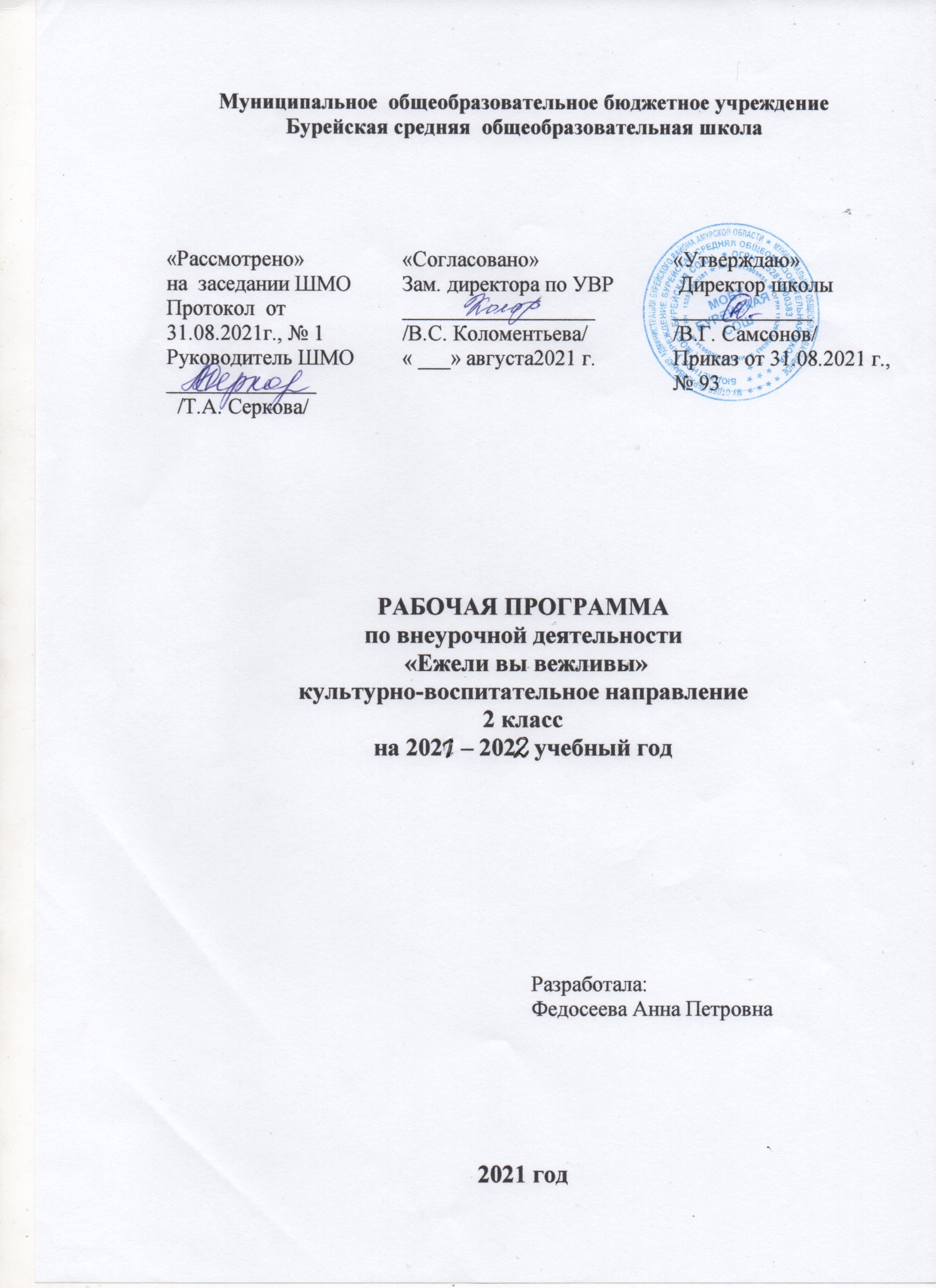  ПЛАНИРУЕМЫЕ РЕЗУЛЬТАТЫ ОСВОЕНИЯ КУРСА внеурочной деятельности кружка « Ежели вы вежливы»                                  СОДЕРЖАНИЕ УЧЕБНОГО КУРСА В результате прохождения программы внеурочной деятельности предполагается достичь следующих результатов:Личностные результаты:учащиеся должны знать о моральных нормах и правилах нравственного поведения, в том числе об этических нормах взаимоотношений в семье, между поколениями, носителями разных убеждений, представителями различных социальных групп. Для достижения данного уровня результатов необходимо:      сформировать позитивное отношение учащихся к занятиям этической грамматикой и к этическим нормам взаимоотношения с окружающими.Метапредметные результаты: получение обучающимися опыта переживания и позитивного отношения к базовым ценностям общества.Для достижения данного уровня результатов необходимо:Воспитать взаимоотношения обучающихся на уровне класса, то есть  дружественной  среды, в которой каждый ребенок получает практическое подтверждение приобретенных знаний и начинает их ценить. Учащиеся должны получить опыт взаимодействия со сверстниками, старшими  и младшими детьми, взрослыми в соответствии с общепринятыми нравственными нормами.-  получение обучающимися опыта самостоятельной общественной деятельности, ощущение себя гражданином, социальным деятелем, свободным человеком. Для его  достижения необходимо:сформировать навык взаимодействия обучающихся с представителями различных социальных субъектов, в том числе за пределами образовательного учреждения, в открытой общественной среде.С переходом от одного уровня результатов к другому существенно возрастают воспитательные эффекты:на первом уровне воспитание приближено к обучению, при этом предметом воспитания как учения являются не столько научные знания, сколько знания о ценностях;на третьем уровне создаются необходимые условия для участия обучающихся в нравственно ориентированной социально значимой деятельности.Переход от одного уровня воспитательных результатов к другому должен быть последовательным, постоянным.В результате реализации настоящей программы могут быть достигнуты следующие воспитательные результаты:начальные представления о моральных нормах и правилах нравственного поведения;нравственно-этический опыт взаимодействия со сверстниками, старшими и младшими детьми, взрослыми в соответствии с общепринятыми нравственными нормами;неравнодушие к жизненным проблемам других людей, сочувствие к человеку, находящемуся в трудной ситуации;способность эмоционально реагировать на негативные проявления в детском обществе и обществе в целом, анализировать нравственную сторону своих поступков и поступков других людей;уважительное отношение к родителям, к старшим, заботливое отношение к младшим;знание традиций своей семьи и образовательного учреждения, бережное отношение к ним.Перечень и название раздлела и темФормы организации внеучебных занятийОсновные виды деятельности                             Тема 1. Понятие «краеведение», основные направления, цели, задачи, особенности. (1 час)Групповые индивидуальныеЗнакомство с особенностями курса, формами занятий, требованиями к учащимся. Понятие «край», «ближняя родина».Тема 2.  Что такое Дальний   Восток.  (2 часа)Групповые индивидуальныеПонятие «Дальний Восток». Границы и география Дальнего Востока. Из истории освоения Дальнего Востока.Тема 3. Приамурье  как составная часть региона (10часов)Групповые индивидуальныеПриамурье как составная часть Дальневосточного региона. Приамурье - пограничный регион России. Понятие «граница». Климат и природные условия Приамурья. Растительный и животный мир  Приамурья. Основные виды хозяйственной деятельности. Районы Амурской области. Знакомство с названием районов и расположением их на карте. Города Амурской области.4  раздел   «Бурейский район – частица России»Групповые индивидуальные Занятие «Люби и знай свой край»Экскурсия в районный краеведческий музей.Экологическая разведка.Игра «Кто это? Что это?»Игра-путешествие «Растительный мир родного края»День Здоровья. Выезд на турбазу.Итоговое занятие. Защита мини-проектов «Я живуТема 5. Древнейшая история. (2часа) ГрупповыеКладбище динозавров в г. БлаговещенскАрхеология как наука. Археологические объекты, их выявление, изучение и охрана. Методика археологических работ. Тема 6. Коренные народы Приамурья. (3 часа)ГрупповыеЭтнические поселения. Занятия людей. Орудия труда. Жилища. Культура коренных народов.Тема 7.  Казачество Приамурья (2 часа)ГрупповыеБыт, обычаи, традиции.    Начало формирования Амурского войска. Казачьи округа и  станицы. Амурский казачий фольклор и его значение в изучении истории и духовной культуры казаков. Фольклорные жанры: пословицы, поговорки, загадки; бытовая, лирическая песня;, легенды; лечебные и охранительные заговоры. Тема 8. Наш Бурейский район – составная часть  Приамурья (3часа). ГрупповыеДостопримечательности района. Природа. Главное богатство-люди нашего района..Тема 9. История посёлка Талакан.(3 часа) ГрупповыеСбор-разговор. «Что такое посёлок? Чем он отличается от города?». Моё окружение: дома, улицы. Экскурсия. История строительства ГЭС и посёлка. Экскурсия в поселковую библиотеку. «Посёлок, в котором я живу» Тема 10. Виртуальное путешествие в музеи Приамурья. (3часа). Групповые Общее количество, виды и распространение археологических памятников на территории Амурской области. Работа краеведческих музеев и научных центров. Защита проектов. Представление творческих работ.№                                Тема занятияКол-во часовДатаДата№                                Тема занятияКол-во часовПланФакт1.Что такое краеведение? Родной край, ближняя родина.12.Что такое Дальний Восток? Границы и география Дальнего Востока13.История освоения Дальнего Востока.14.Приамурье – часть Дальнего Востока.15.Приамурье – пограничный регион. Понятие «граница»16.Климат и природные условия Приамурья.17-8Растения и животные Приамурья.29.Основные виды хозяйственной деятельности Приамурья.110.Районы Амурской области. Их расположение на карте.111.Города Приамурья.112.Семь чудес света Приамурья.113.Люди, которыми гордится Приамурье.114.Первые сведения о народах Приамурья. Даурская земля. Тунгусские охотники.115-16.Исторический подвиг русских землепроходцев. Экспедиции В.П. Пояркова, Е.Д. Хабарова.217-18.Исследователи Приамурья XVIII - XIX вв. Л.Ф. Миддендорф. Р.К. Маак. СВ. Максимов. И.Л. Лопатин. Г.И. Невельской.219.Археология как наука. Археологические объекты, их выявление, изучение и охрана. 120.В мире древних гигантов. Кладбище динозавров в  Благовещенске.121-22Коренные народы Приамурья сегодня. Быт, культура, традиции.223.Казачество Приамуря. Казачьи станицы.124.Казачий фольклор.125.Бурейский район на карте Амурской области.126.История возникновения Бурейского района. Наш район вчера, сегодня, завтра.127.Достопримечательности Бурейского района.128.Что значит посёлок? Мой посёлок.129-30История строительства Бурейской ГЭС и посёлка Талакан.231.Экскурсия в поселковую библиотеку.132Археологические памятники Приамурья.133-34.Виртуальное путешествие в музеи Приамурья.  Защита проектов,творческих работ.2Вводное занятие.(1 ч)1.Улица полна неожиданностей.(15 ч)Основные правила поведения учащихся на улице и дороге. Практическое занятие «Почему на улице опасно?» (экскурсия). Населенный пункт как территория, застроенная домами: город, село, поселок, деревня. Дорога. Состояние дороги (асфальт, грунт). Практическое определение времени, которое может быть затрачено на переход дороги. Особенности пространственного положения транспортного средства при разной скорости движения по отношению к другим предметам и участникам дорожного движения. Особенности пространственного расположения транспортного средства. Транспорт личный и общественный (отличие, классификация). Гужевой транспорт. Механические транспортные средства. Машины специального назначения. Опасность и безопасность на дорогах. Пешеходные переходы. Нерегулируемые перекрестки. Регулировщик и его сигналы. Проект «Регулируемая дорога».2.Ты – пассажир(4 ч)Поездка на автобусе и троллейбусе. Маршрут (определение на рисунках, моделирование). Поездка на такси и других видах транспорта. Поездка за город.3.Ты – пешеход.(13 ч)Дорожные знаки и дорожная разметка. Дорога в школу и домой. Проект «Твой ежедневный маршрут». Где можно и где нельзя3. играть. Ты – велосипедист. Дорога глазами водителей.  Учусь читать дорожные знаки. Проект «Дорожные знаки в моей окрестности». Кодекс выживания городского пешехода. Что такое ДТП. Анализ дорожных ситуаций.КВН «Клуб внимательных пешеходов». Что такое «фликер». Правостороннее, двустороннее и одностороннее движение транспорта. Проект «Расставь дорожные знаки на перекрестке». Игры и соревнования по правилам безопасного поведения на дорогах. Почему дети попадают в дорожные аварии. 4.«Правила движения знай без возражения!»(1 ч)Перечень и названиераздела и темФормы организации учебных занятийОсновные виды деятельностиВводное занятие.Лекция, беседаЭвристическая беседа1.Улица полна неожиданностей(15 ч)Основные правила поведения учащихся на улице и дороге. Практическое занятие «Почему на улице опасно?» (экскурсия). Населенный пункт как территория, застроенная домами: город, село, поселок, деревня. Дорога. Состояние дороги (асфальт, грунт). Практическое определение времени, которое может быть затрачено на переход дороги. Особенности пространственного положения транспортного средства при разной скорости движения по отношению к другим предметам и участникам дорожного движения. Особенности пространственного расположения транспортного средства. Транспорт личный и общественный (отличие, классификация). Гужевой транспорт. Механические транспортные средства. Машины специального назначения. Опасность и безопасность на дорогах. Пешеходные переходы. Нерегулируемые перекрестки. Регулировщик и его сигналы. Проект «Регулируемая дорога».Лекция, беседа, экскурсия, конкурсы,викторина,работа в группах.Работа с дидактическим материалом, просмотр видеороликов, выполнение практических заданий, создание ситуаций выбора,  проектная деятельность, игровая деятельность.2.Ты – пассажир(4 ч)Поездка на автобусе и троллейбусе. Маршрут (определение на рисунках, моделирование). Поездка на такси и других видах транспорта. Поездка за город.Беседа, экскурсия, тестирование, групповая и индивидуальная работа, встреч с инспекторами ГИБДД.Просмотр плакатов, наглядных фотоматериалов, настольные игры, тестирование.3. Ты – пешеход.Дорожные знаки и дорожная разметка. Дорога в школу и домой. Проект «Твой ежедневный маршрут». Где можно и где нельзя играть. Ты – велосипедист. Дорога глазами водителей.  Учусь читать дорожные знаки. Проект «Дорожные знаки в моей окрестности». Кодекс выживания городского пешехода. Что такое ДТП. Анализ дорожных ситуаций.КВН «Клуб внимательных пешеходов». Что такое «фликер». Правостороннее, двустороннее и одностороннее движение транспорта. Проект «Расставь дорожные знаки на перекрестке». Игры и соревнования по правилам безопасного поведения на дорогах. Почему дети попадают в дорожные аварии.Беседа, экскурсия в ГИБДД, тестирование, групповая и индивидуальная работаЭвристическая беседа, просмотр плакатов, наглядных фотоматериалов, работа на тренажере, тестирование, проектная деятельность, ролевые и подвижные игры.4.«Правила движения знай без возражения!»Всего: 34 часаОткрытое занятие совместно с родителямиСоревнование,игры№ п/пТема занятийТема занятийКол-во часов      Дата      Дата№ п/пТема занятийТема занятийКол-во часов      Дата      Дата№ п/пТема занятийТема занятийКол-во часовпланфакт1Вводное занятие. Дорога в школу и домой.Вводное занятие. Дорога в школу и домой.1Раздел 1. Улица полна неожиданностей.  15 часовРаздел 1. Улица полна неожиданностей.  15 часовРаздел 1. Улица полна неожиданностей.  15 часовРаздел 1. Улица полна неожиданностей.  15 часов2Основные правила поведения учащихся на улице и дороге.Основные правила поведения учащихся на улице и дороге.13Практические занятия «Почему на улице опасно». (экскурсии, просмотр видеороликов).Практические занятия «Почему на улице опасно». (экскурсии, просмотр видеороликов).14Населенный пункт как территория, застроенная домами: город, село, поселок, деревня.Населенный пункт как территория, застроенная домами: город, село, поселок, деревня.15Дорога. Состояние дороги (асфальт, грунт). Практическое определение времени, которое может быть затрачено на переход дороги.Дорога. Состояние дороги (асфальт, грунт). Практическое определение времени, которое может быть затрачено на переход дороги.16Особенности пространственного положения транспортного средства при разной скорости движения по отношению к другим предметам и участникам дорожного движения.Особенности пространственного положения транспортного средства при разной скорости движения по отношению к другим предметам и участникам дорожного движения.17Особенности пространственного расположения транспортного средства.Особенности пространственного расположения транспортного средства.18Транспорт личный и общественный (отличие, классификация). Механические транспортные средства.Транспорт личный и общественный (отличие, классификация). Механические транспортные средства.19Гужевой транспорт.Гужевой транспорт.110Машины специального назначения.Машины специального назначения.111.Опасность и безопасность на дорогах. Причины возникновения опасностей. Опасность и безопасность на дорогах. Причины возникновения опасностей. 112Пешеходный переход. «Подземный пешеходный переход», Пешеходный переход. «Подземный пешеходный переход», 113«Наземный пешеходный переход».«Наземный пешеходный переход».214Нерегулируемые перекрестки.Нерегулируемые перекрестки.115Регулировщик и его сигналы.Регулировщик и его сигналы.1Раздел 2. Ты – пассажир (4 часа)Раздел 2. Ты – пассажир (4 часа)Раздел 2. Ты – пассажир (4 часа)Раздел 2. Ты – пассажир (4 часа)Раздел 2. Ты – пассажир (4 часа)Раздел 2. Ты – пассажир (4 часа)16Проект «Регулируемая дорога»Проект «Регулируемая дорога»117Поездка на автобусе и троллейбусеПоездка на автобусе и троллейбусе118Маршрут (определение на рисунках, моделирование).Маршрут (определение на рисунках, моделирование).119Поездка на такси и других видах транспорта.Поездка на такси и других видах транспорта.120Поездка за город.Поездка за город.1Раздел 3. Ты – пешеходРаздел 3. Ты – пешеходРаздел 3. Ты – пешеходРаздел 3. Ты – пешеходРаздел 3. Ты – пешеходРаздел 3. Ты – пешеход21Дорожные знаки и дорожная разметка.1122Дорога в школу и домой. Проект «Твой ежедневны маршрут».1123Обсуждение проблемных ситуаций. В каких случаях транспортные средства представляют опасность для пешехода? Когда пешеходы представляют опасность для транспортных средств и водителей?24Ты – велосипедист. Правила для велосипедистов.1125262728Проект «Дорожные знаки в моей окрестности»Кодекс выживания городского пешехода.Что такое ДТП. Анализ дорожных ситуаций.КВН «Клуб внимательных пешеходов»1111111129Что такое «фликер».30Правостороннее, двустороннее и одностороннее движение транспорта. Экскурсия по городу.1131Проект «Расставь дорожные знаки на перекрестке»1132Игры и соревнования по правилам безопасного поведения на дорогах.1133Почему дети попадают в дорожные аварии. Экскурсия в ГИБДД.1134«Правила движения знай без возражения»11ИТОГО3434Перечень и название раздлела и темФормы организации внеучебных занятийОсновные виды деятельности«Чему я научусь» Беседа. групповаяПознакомятся с различными техниками изобразительной деятельности.«Воздушный шар». Коллективная работа ко Дню учителя. « Мои волшебные ладошки»ГрупповаяГрупповаяНаучатся рисовать примакиваниемНаучатся технике рисования ладошками«Петушок – золотой гребешок». ГрупповаяНаучатся технике рисования ладошками«Праздничный букет»ГрупповаяУчимся рисовать маркером«Волшебные листья»ГрупповаяУчимся технике печатания листьями«Осенний день».ИндивидуальнаяНаучатся рисовать по сырому«Капелька за капелькой»ГрупповаяНаучатся технике «набрызг»«Кленовый лист». ГрупповаяУчимся конструктивному рисованию«От точки к точке».КоллективнаяНаучатся рисовать по точкам«Вкусно и полезно!»индивидуальнаяУчимся конструктивному рисованию«Натюрморт». АппликацияКоллективная«Морозные узоры».КоллективнаяПознакомятся с техникой рисования воском«Новогодний сувенир»ГрупповаяПознакомятся с техникой торцевания«Новогодняя елка».ГрупповаяПрименят знакомые техники«Моя картина».ИндивидуальнаяПрименят знакомые техники«Зимний пейзаж»ГрупповаяПознакомятся с кляксографией«Рисование птиц».ИндивидуальнаяКонструктивное рисование«Февральская лазурь».ГрупповаяЗнакомятся с техникой по сырому«Весенний букет».КоллективнаяКонструктивное рисование«Котёнок и щенок».ГрупповаяРисуем ладошкамиДек.рис. «Пасхальный сувенир».ГрупповаяПрорезная аппликация«Портрет друга».Групповая ,индивидуальнаяПознакомятся с понятием портрет«Моя семья». Жанр портрета.ГрупповаяПознакомятся с понятием портретСувенир «Последний звонок».ИндивидуальнаяРаботаем в технике тестопластики«Рисование бабочек».Групповая«Моя картина».ИндивидуальнаяСмешение техник« Я художник»ИндивидуальнаяОформление альбома№ урокаТема урокаЧисло часовДатаДатапланфакт1.«Чему я научусь»12.«Воздушный шар». Коллективная работа ко Дню учителя13.«Воздушный шар». Коллективная работа ко Дню учителя14.«Петушок – золотой гребешок»15.«Праздничный букет»- коллективная работа16.«Волшебные листья» - введение в технику печатания листьями17.«Осенний день»18.«Капелька за капелькой» - знакомство с техникой «набрызг»19.«Кленовый лист». Конструктивное рисование.110.От точки к точке». Рисование по точкам111.От точки к точке». Рисование по точкам112.«Вкусно и полезно!» Рисование фруктов113.«Вкусно и полезно!» Рисование фруктов114.«Вкусно и полезно!» Рисование фруктов115.«Натюрморт». Аппликация116.Морозные узоры. 117.«Новогодний сувенир»118.«Новогодняя елка». Смешанные техники119.«Моя картина». Творческая работа по замыслу ребёнка120.Декоративное рисование. Роспись стеклянного сосуда121.Зимний пейзаж122.Рисование птиц123.Рисование птиц124.Весенний букет125.«Котёнок и щенок».126.Дек.рис. «Пасхальный сувенир» 127.Дек.рис. «Пасхальный сувенир» 128.Портрет друга129.«Моя семья»130.Сувенир «Последний звонок»131.Сувенир «Последний звонок»132.133.«Моя картина»134.«Я - художник»Перечень и название раздела и темФормы организации внеучебных занятийОсновные виды деятельности1. А.С.Пушкин  «Сказка о царе Салтане, о сыне его славном и могучем богатыре князе Гвидоне Салтановиче и о прекрасной царевне Лебеди»групповаяСлушание, рассказывание сказки, рисование героев сказки.2. А.С.Пушкин «Сказка о попе и о работнике его Балде»групповаяСлушание, рассказывание, иллюстрирование, лепка героев3. А.С.Пушкин «Сказка о мертвой царевне и о семи богатырях»групповаяСлушание, выборочный пересказ, рисование с помощью трафарета.4. А.С.Пушкин «Сказка о золотом петушке»групповаяСлушание, лепка из пластилина, рисование пальчиками.5. А.С.Пушкин «Сказка о рыбаке и рыбке»групповаяСлушание, лепка из пластилина, рисование пальчиками.6. П.П.Ершов «Конек-горбунок»индивидуальнаяСлушание, рассказывание сказки, рисование героев сказки7. М.Ю.Лермонтов «Ашик-Кериб» групповаяСлушание, рассказывание сказки, рисование героев сказки8. С. Т. Аксаков  «Аленький цветочек»групповаяСлушание, чтение, иллюстрирование9. В. Ф. Одоевский «Мороз Иванович»индивидуальная, в парахСлушание, чтение, иллюстрирование.10. В. Ф. Одоевский  «Городок в табакерке» коллективнаяЧтение, пересказ, иллюстрирование11. Антоний Погорельский  «Черная курица, или Подземные жители» индивидуальнаяСлушание, лепка из пластилина колодца и ведерка, пересказ12. В. И. Даль  «У тебя у самого свой ум» групповаяСлушание, рассказывание сказки, рисование героев сказки13. К. Д. Ушинский «Ветер и солнце» коллективнаяЧтение, пересказ, иллюстрирование14. М. Л. Михайлов  «Два Мороза» групповаяСлушание, рассказывание сказки, рисование героев сказки15. М.Л. Михайлов «Волга и Вазуза»групповаяСлушание, рассказывание сказки, рисование героев сказки16. М. Е. Салтыков-Щедрин  «Повесть о том, как один мужик двух генералов прокормил» индивидуальнаяСлушание, пересказ, рисование свечкой и акварелью17. В. М. Гаршин  «Лягушка-путешественница» групповаяСлушание, рассказывание сказки, рисование героев сказки18. Л. Н. Толстой  «Липунюшка»  индивидуальнаяСлушание, рассказывание сказки, рисование героев сказки19. Л. Н. Толстой  «Царь и рубашка» групповаяСлушание, рассказывание сказки, рисование героев сказки20. Д. Н. Мамин-Сибиряк  «Аленушкины сказки»групповая, индивидуальнаяРассказывание, чтение, лепка.21. Д. Н. Мамин-Сибиряк  Сказка про храброго Зайца—длинные уши, косые глаза, короткий хвост»групповаяСлушание, рассказывание сказки, рисование героев сказки22. Д. Н. Мамин-Сибиряк «Серая шейка»групповаяСлушание, чтение, иллюстрирование.23. А. Н. Толстой  «Золотой ключик, или Приключения Буратино»групповая ,индивидуальнаяСлушание, рассказывание сказки, рисование героев сказки24. К. И. Чуковский  «Муха-цокотуха» групповаяЧтение, краткий пересказ.25. П. П. Бажов «Серебряное копытце» Слушание, рассказывание сказки, рисование героев сказки26. П. П. Бажов  «Огневушка-поскакушка»Рассказывание, чтение, аппликация.27. С. Я. Маршак  «Двенадцать месяцев» Слушание, рассказывание сказки, рисование героев сказки28. А. П. Гайдар  «Сказка о Мальчише-Кибальчише и его твердом слове» Слушание, чтение, иллюстрирование29. В. В. Бианки  «Как Муравьишка домой спешил» Слушание, рассказывание сказки, рисование героев сказки30. В. В. Бианки «Чей нос лучше?»  Слушание, чтение, краткий пересказ.31. В. В. Бианки «Терентий-Тетерев» Слушание, чтение, краткий пересказ.32. К. Г. Паустовский  «Теплый хлеб» Слушание, рассказывание сказки, рисование героев сказки33. Л. Пантелеев «Две лягушки»Чтение, перемказ.34. Н. Г. Гарин-Михайловский  «Знаем» Проведение викторины и выставка поделок№ урокаТема урокаКол-во часовДатаДата№ урокаТема урокаКол-во часовпланфакт1А.С.Пушкин  «Сказка о царе Салтане, о сыне его славном и могучем богатыре князе Гвидоне Салтановиче и о прекрасной царевне Лебеди».12А.С.Пушкин «Сказка о попе и о работнике его Балде»13А.С.Пушкин «Сказка о мертвой царевне и о семи богатырях»14А.С.Пушкин «Сказка о золотом петушке»15А.С.Пушкин «Сказка о рыбаке и рыбке»16П.П.Ершов «Конек-горбунок»17М.Ю.Лермонтов «Ашик-Кериб» 18С. Т. Аксаков  «Аленький цветочек»19В. Ф. Одоевский «Мороз Иванович»110В. Ф. Одоевский  «Городок в табакерке»111А.Погорельский  «Черная курица, или Подземные жители» 112В. И. Даль  «У тебя у самого свой ум» 113К. Д. Ушинский «Ветер и солнце» 114К. Д. Ушинский «Ветер и солнце» 115К. Д. Ушинский «Ветер и солнце» 116М. Е. Салтыков-Щедрин  «Повесть о том, как один мужик двух генералов прокормил» 117В. М. Гаршин  «Лягушка-путешественница» 118Л. Н. Толстой  «Липунюшка»119Л. Н. Толстой  «Царь и рубашка» 120Д. Н. Мамин-Сибиряк  «Аленушкины сказки»121 Д. Н. Мамин-Сибиряк  Сказка про храброго Зайца—длинные уши, косые глаза, короткий хвост»122Д. Н. Мамин-Сибиряк «Серая шейка»123А. Н. Толстой  «Золотой ключик, или Приключения Буратино»124К. И. Чуковский  «Муха-цокотуха» 125П. П. Бажов «Серебряное копытце» 126П. П. Бажов  «Огневушка-поскакушка» 127С. Я. Маршак  «Двенадцать месяцев» 128С. Я. Маршак  «Двенадцать месяцев» 129В. В. Бианки  «Как Муравьишка домой спешил» 130В. В. Бианки «Чей нос лучше?»  131В. В. Бианки «Терентий-Тетерев» 131К. Г. Паустовский  «Теплый хлеб» 133Л. Пантелеев «Две лягушки»134Л. Пантелеев «Две лягушки»1Раздел 1. Этика общения (7 часов)Тема 1. Если песни петь, с ними веселей. Разговор о вежливости. Что значит быть воспитанным? От улыбки станет всем теплей.Тема 2. Добрым жить на белом свете радостно.Путешествие в сказку Волкова «Волшебник Изумрудного города». Разговор о доброте и смелости. Конкурс рисунков о путешествии друзей к Гудвину.Тема 3. Добро творить – себя веселить.Заочное путешествие в выставочный зал. Выставка рисунков о добре.Тема 4. Подумай о других.Беседа о добре, о добрых поступках. Чтение отрывка из сказки Волкова «Волшебник Изумрудного города». Раскрытие правила «Поступай всегда так, как бы ты хотел, чтобы поступали по отношению к тебе».Тема 5. Подарок коллективу.Урок-сюрприз, урок общения.Тема 6. Делу – время, потехе - час.Объяснение пословицы: «Делу – время, потехе - час». Изготовление значка - вежливость. Работа в группахТема 7. Чего в другом не любишь, того и сам не делай.Выставка значков для школы вежливости. Разговор о доброжелательности и равноправии в отношениях. Заучивание волшебного правила: «Чего в другом не любишь, того и сам не делай».Раздел 2. Этикет (8 часов)Тема 8. По  правилам этикета.Беседа: «Что такое этикет?» Путешествие по лабиринту этикетных правил. Решение задач по культуре поведения. Объяснение пословицы: «Уважая человека – уважаешь себя».Тема 9. Приглашение к столу.Путешествие в страну Этикета. Практическое занятие за столом. Разыгрывание сценок, где действующие лица сказочные герои. Игра «Концерт для именинников».Тема 10. Вот школа, дом, где мы живем.Разбор этикетных ситуаций в форме «Экзамен». Формулирование правил этикета.Тема 11. Вот магазин, куда идем. Знакомство с правилами этикета в магазине. Разыгрывание ситуаций.Тема 12. Дороги, транспорт, пеший путь.Игра «Светофор». Практическое занятие по правилам дорожного движения. Знакомство с правилами этикета в транспорте.Тема 13 - 14. Лес, речка, луг, где можно отдохнуть.Путешествие на лесную полянку. Знакомство с правилами поведения в лесу, на лугу, на речке.Тема 15. В гостях у Вежи.Новогодний праздник.Раздел 3. Этика отношений с окружающими (9 часов)Тема 16. Подари другому радость. Игровая программа «Хоровод вокруг елки». Составление предложения «Подари другому радость». Беседа на тему: «Кому и как мы можем дарить радость».Тема 17. От чего зависит настроение?Беседа «От чего зависит настроение». Знакомство с правилами создания хорошего настроения.Тема 18. Не стесняйтесь доброты своей. Подарок Старичку - лесовичку  и гномику Пыху. Создание газетыТема 19. Мой дом – моя семья. Дискуссия на тему: «Какой домик нужно построить гномику Пыху и Старичку - лесовичку».Тема 20. В труде человек хорошеет.Практическое занятие: «Наш общий дом»Тема 21. Все на белом свете солнышкины дети.Путешествие на полянку к Старичку – лесовичку и гномику Пыху. Сказка С. Маршака «Двенадцать месяцев».Тема 22. Поздравляем наших мам.Занятие в виде праздника. Концерт для мам. Выставка рисунков и поделок.Тема 23. Со взрослыми и сверстниками.Фотогаллерея «Мой самый лучший друг». Беседа «Кого я могу назвать своим лучшим другом». Советы-пословицы о добре. Добрый совет другу.Тема 24. Цени доверие других. Итоговое занятие по теме «Этика отношений с окружающими». Письмо гномику Пыху и Старичку - лесовичку.Раздел 4. Этика отношений в коллективе (10 часов)Тема 25. Как здорово, что все мы здесь сегодня собрались.Беседа «Как провели каникулы». Общеколлективная цветопись настроения. Беседа о том, как можно улучшить настроение. Песня «Настоящий друг».Тема 26. Советуем друг другу.Игра. Разговор с волшебным зеркальцем: «Свет мой, зеркальце, скажи, да всю правду доложи. Что мне посоветуют ребята в классе?» Тема 27. Общее и особенное для мальчиков и девочек.Сбор советов для мальчиков и для девочек. Составление требований к классному коллективу. Выбор ответственных за выполнение этих советов.Тема 28. Поговорил бы кто со мной.Путешествие к дедушке Этикету. Практическая работа по составлению своего разговора.Тема 29. Путешествие по весеннему лесу.Экскурсия в парк, лес, в процессе которой вырабатываются правила поведения в лесу.Тема 30. Подарок коллективу.Коллективная деятельность, в процессе которой каждый ребенок должен проявить себя. Даря свои умения, знания, таланты, мысли коллективу.Тема 31. Делаем газету.Беседа о работе по курсу «Этическая грамматика» за год. Дети выражают свои впечатления и пожелания приемом «свитка», который после прочтения помещаются в газету. Оформление газеты.Тема 32-34. Доброта что солнце. Итоговое занятие. Игры. Песни. Собирание лепестков.Тематическое планирование кружка внеурочной деятельности  «Ежели вы вежливы»